Приложение 2Требования к оформлению статьиТексты представляются в электронном виде, в формате DOC, без нумерации страниц, все поля 2,5 см, без переноса слов, шрифт «TimesNewRoman», интервал 1,5.Иллюстрации и таблицы в сборнике не публикуются.Порядок оформленияИндекс УДК (12 кегль, без отступа, выравнивание по левому краю) – должен отражать тематику статьи (основные правила индексирования по УДК см.: http://www.naukapro.ru/metod.htm).Сведения об авторе(-ах) на русском языке: Фамилия И. О., (14 кегль, без отступа, выравнивание по левому краю); Сведения об авторе(-ах) на английском языке / Authors: Фамилия И., (14 кегль, без отступа, выравнивание по левому краю); Название публикации на русском языке заглавными буквами (до 12 слов, включая предлоги) (14 кегль, без отступа, выравнивание по левому краю);Название публикации на английском языке заглавными буквами (до 12 слов, включая предлоги) (14 кегль, без отступа, выравнивание по левому краю); Аннотация до 200 знаков на русском языке (12 кегль, без отступа, выравнивание по ширине, выделение курсивом);Ключевые слова (5-7 слов) на русском языке (12 кегль, без отступа, выравнивание по ширине, выделение курсивом);Abstract (аннотация)  до 200 знаков на английском языке (12 кегль, без отступа, выравнивание по ширине, выделение курсивом);Keywords (ключевые слова) 5-7 слов на английском языке (12 кегль, без отступа, выравнивание по ширине, выделение курсивом);Текст статьи объемом от 6000 до 8000 знаков без пробелов (до 5 машинописных страниц) в соответствии с указанными требованиями (14 кегль, межстрочный интервал 1,5, отступ первой строки 1,25, выравнивание по ширине).Примечания (12 кегль, без отступа)Примечания могут содержать не только указание источников, но и пояснения автора; приводятся в виде нумерованного списка, выстроенного в порядке упоминания (нумерация арабскими цифрами с точкой, автоматические ссылки не допускаются). Все примечания обязательно должны быт ь связаны с текстом ссылками. В тексте номер ссылки ставится в квадратные скобки, для цитаты указывается конкретная страница, например, [3, с. 215]. Список источников должен быть оформлен в соответствии с ГОСТ 7.0.5-2008. «Библиографическая ссылка. Общие требования и правила составления»: www.library.fa.ru/files/gost-ssylka.pdfПример оформления затекстовой ссылки на книгу и журнальную статью:Бердяев Н.А. Смысл истории. М.: Мысль, 1990. 175 с.Иванова А.Б. К вопросу о костюме // Название журнала. 1978. № 5. С. 3-18.Пример оформления затекстовой ссылки на электронный ресурс:Тихонова П. Костюм и плакат // Литературная газета. 2011. 3 авг. № 31 (6333) URL: http://lgz.ru/article/N31--6333---2011-08-03-/Kostyum-i-plakat16898/?sphrase_id=2150388 (дата обращения: 27.11.2018). 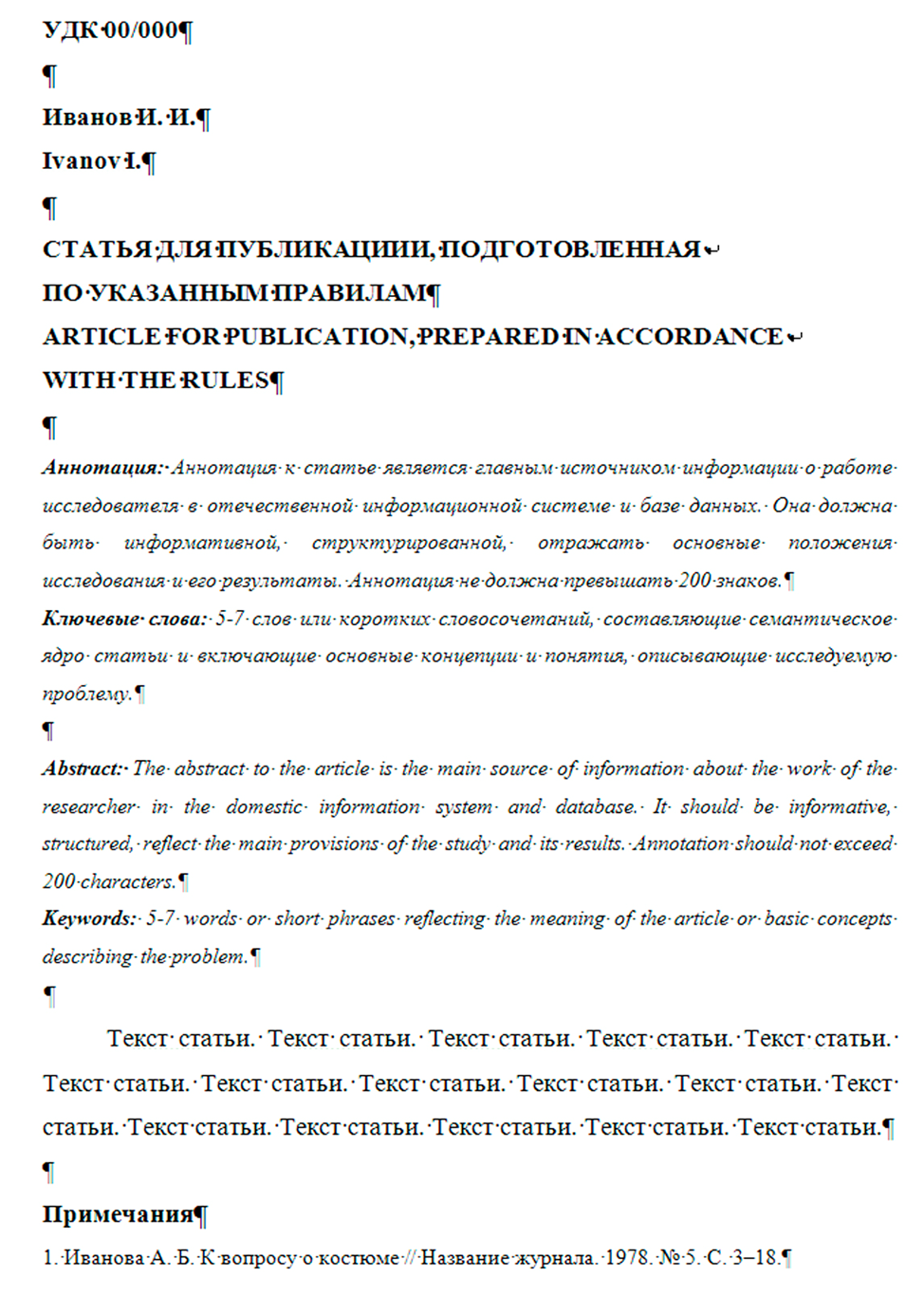 